Дата:  29 вересня 2021Затверджено:Хайме НадальПредставник Фонду ООН у галузі народонаселенняЗАПИТ НА ПОДАННЯ ПРОПОЗИЦІЙRFQ Nº UNFPA/UKR/RFQ/21/28Шановні пані / панове,Фонд ООН у галузі народонаселення (UNFPA) запрошує Вас надати цінову пропозицію на закупівлю товарів для реалізації проекту «РАЗОМ З ТАТОМ» м. РУБІЖНЕ:Претендент може запропонувати свої пропозиції, що відповідають бажаному опису. Учасники тендеру можуть подавати комерційну пропозицію на один або на всі Лоти групи товарів. Разом з тим, Претенденту настійно рекомендується запропонувати ціну для щонайбільшої кількості лотів.Будь ласка, зауважте, що у вартість товарів повинна входити вартість доставки обладнання за адресою: м. Рубіжне, Луганська обл., вул Померанчука, 28. У комерційній пропозиції потрібно вказати терміни виготовлення і доставки товару за вищевказаною адресою.Цей Запит на подання пропозицій є відкритим для всіх юридично зареєстрованих компаній, які можуть надати потрібну продукцію та мають можливість доставити в країну, або через уповноваженого представника.Про Фонд ООН у галузі населенняФонд ООН у галузі народонаселення є міжнародною агенцію з розвитку, метою якої є забезпечення та існування такого світу, в якому кожна вагітність бажана, кожні пологи безпечні та кожна молода людина може реалізувати свій потенціал.   Фонд ООН у галузі народонаселення є провідною установою ООН, яка сприяє реалізації права кожної жінки, чоловіка та дитини на здорове життя та рівні можливості. Для отримання більш детальної інформації щодо діяльності Фонду, звертайтеся, будь-ласка, до веб-сайту: UNFPA about us.ПитанняПитання або запити щодо подальшого роз’яснення надсилаються за наведеними нижче контактними даними:Кінцевий термін розміщення питань - вівторок, 5 жовтня 2021 року о 10:00 за київським часом. На запитання відповідатимуть у письмовій формі якнайшвидше після цього строку.Зміст пропозиціїПропозиції мають надсилатися електронною поштою, за можливостю, одним повідомленням, залежно від розміру файлу та мають містити:  Подану згідно відповідного бланку цінову пропозицію, що містить найменування та опис товару, а також термін поставки з моменту підтвердження замовлення.Мова пропозиції англійська або українська.Цінова пропозиція має бути підписана відповідним керівником компанії та надіслані у форматі PDF.Інструкції щодо подання пропозиційПропозиції мають бути підготовлені згідно Розділу IV разом з відповідно заповненим і підписаним бланком цінової пропозиції, надіслані контактній особі тільки на вказану електронну пошту не пізніше ніж: четвер, 7 жовтня 2021 року, 17:00 за київським часом. Зверніть увагу на наступні інструкції щодо електронного подання:- Тема повідомлення має включати таке посилання: RFQ Nº UNFPA/UKR/RFQ/21/28. Пропозиції, що містять невірно вказану тему повідомлення можуть бути пропущені адміністратором та, таким чином, не потрапити до розгляду.- Загальний обсяг повідомлення, що надсилається не має перевищувати 20 MB (у тому числі, сам лист, надані додатки та заголовки). При великих розмірах файлу з технічним описом, останні мають надсилатися окремо перед кінцевим строком подання пропозицій.Оцінка пропозиційПропозиції будуть оцінені на основі відповідності технічним умовам та загальної вартості товарів (цінова пропозиція).Визначення переможцяДоговір на термін до 31 грудня 2021 між Фондом ООН у галузі народонаселення та постачальником буде укладено з тим претендентом, чия цінова пропозиція виявиться найменшою та буде відповідати вимогам документації конкурсних торгів.Право на змінення вимог під час прийняття рішеньФонд ООН у галузі народонаселення залишає за собою право збільшувати або зменшувати на 20% обсяг замовлення наданого в цьому запиті на подання пропозицій, без зміни ціни за одиницю товару або інших умов.Умови оплатиУмови оплати Фонду ООН у галузі народонаселення складають 30 днів після отримання товаросупровідних документів, рахунків-фактур та іншої документації, що вимагається договором.Шахрайство та корупціяФонд ООН у галузі народонаселення   прагне запобігати, виявляти та вживати дій проти всіх випадків шахрайства щодо Фонду ООН у галузі народонаселення та третіх сторін, які беруть участь у діяльності Фонду ООН у галузі народонаселення. З політикою Фонду ООН у галузі народонаселення щодо шахрайства та корупції можна ознайомитися тут: FraudPolicy. Подання пропозицій учасником передбачає, що останній ознайомлений з даними правилами.У разі та за потреби, постачальники, їх дочірні підприємства, агенти, посередники і керівники мають співпрацювати з Управлінням з аудиту та нагляду Фонду ООН у галузі народонаселення, а також з будь-яким іншим уповноваженим з нагляду, який призначений Виконавчим Директором та Радником з етики Фонду ООН у галузі народонаселення. Таке співробітництво включає, але не обмежується, наступне: доступ до всіх працівників, представників, агентів та уповноважених осіб постачальника; надання всіх необхідних документів, у тому числі фінансових. Нездатність повною мірою співпрацювати зі слідством буде вважатися достатньою підставою для Фонду ООН у галузі народонаселення розірвати контракт з постачальником, та відсторонити і зняти його зі списку зареєстрованих Фондом постачальників. Конфіденційна гаряча лінія по боротьбі з шахрайством доступна для всіх учасників конкурсних торгів, про підозрілі та шахрайські дії має бути повідомлено через UNFPAInvestigationHotline.Політика нульової толерантностіФонд ООН у галузі народонаселення прийняв політику нульової толерантності щодо подарунків та знаків вдячності. Таким чином, прохання до постачальників не надсилати дарунки або проявляти інші знаки вдячності співробітникам Фонду ООН у галузі народонаселення. Детальніше з цими правилами можна ознайомитися тут: ZeroTolerancePolicy.Опротестування процесу подання пропозиційПретенденти, які вважають, що до них були вчинені несправедливі дії під час процесу подання, оцінки пропозицій або присудження контракту можуть подати скаргу керівнику програми UNFPA Олесі Компанієць на електронну пошту: kompaniiets@unfpa.org. У разі незадоволення відповіддю, наданою керівником підрозділу UNFPA,  претендент може звернутися до Голови Відділу закупівель Фонду ООН у галузі народонаселення електронною поштою procurement@unfpa.org.ЗауваженняУ разі неможливості доступу до будь-яких посилань у цьому запиті на подання пропозицій, претенденти можуть звернутися до співробітника Відділу закупівлі для отримання версії в форматі PDF. БЛАНК ЦІНОВОЇ ПРОПОЗИЦІЇПропозиції надаються без урахування ПДВ оскільки Фонд ООН у галузі народонаселення звільнено від сплати ПДВЦим засвідчую, що вище вказана компанія, яку я уповноважений представляти, переглянула  Запит на Подання Пропозицій RFQ Nº UNFPA/UKR/RFQ/21/28, у тому числі всі додатки, зміни в документі (якщо такі мають місце) та відповіді Фонду ООН у галузі народонаселення на уточнювальні питання з боку потенційного постачальника.  Також, компанія приймає Загальні умови договору Фонду ООН у галузі народонаселення та буде дотримуватися цієї цінової пропозиції до моменту закінчення терміну дії останньої. Додаток І:Загальні умови:De Minimis ContractsЦей запит на подання пропозицій підпадає під дію Загальних умов договору Фонду ООН у галузі народонаселення: De Minimis Contracts, який можна знайти тут: English, Spanish і French. НомерНайменування Зразок зображенняОпис товаруОдиниця виміруКількість ЛОТ №1. ПРОФЕСІЙНЕ ОБЛАДНАННЯ ЛОТ №1. ПРОФЕСІЙНЕ ОБЛАДНАННЯ ЛОТ №1. ПРОФЕСІЙНЕ ОБЛАДНАННЯ ЛОТ №1. ПРОФЕСІЙНЕ ОБЛАДНАННЯ ЛОТ №1. ПРОФЕСІЙНЕ ОБЛАДНАННЯ ЛОТ №1. ПРОФЕСІЙНЕ ОБЛАДНАННЯ 1Пір'яний плотер для малювання та письма A3 і A3+  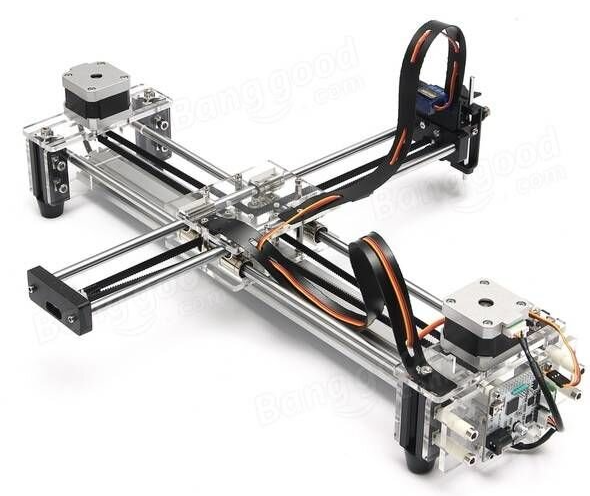 Спосіб перфорації: ручна; потужність перфорації: 12 аркушів; максимальна перфорує здатність для пластикових обкладинок: PVC 0,15 мм - 1 шт; максимальна товщина палітурки: 450 листів; можливість регулювання глибини перфорації: 2-5 мм; розмір пластикової пружини: 6-51 мм; крок перфорації: 9 * 16 (21 отвір); настройка формату: А5 / А4; перфорація і палітурка здійснюється одним важелем; регульований бічний фіксатор відступу перфорації з розміткою по форматам; механізм для вибору діаметра пружини зі шкалою; висувний ящик для паперових відходів.Приклад: https://zakupka.com/p/498674691-axidraw-idraw-hu-plotter-dlya-risovaniya-pisma/шт12Ріжучий плотер 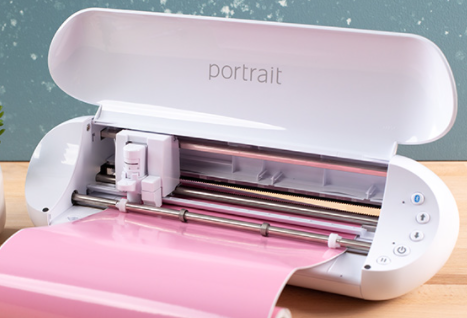 Компактний ріжучий плотер для будинку або невеликих виробництв. Підключення до комп'ютера за допомогою USB-кабелю або через бездротове з'єднання по Bluetooth. Ширина прорізується матеріалу до 210 мм, довжина - до 25 см при різанні наскрізь. При різанні з підкладкою плотер може різати матеріали до 3 м довжиною. Прорізка матеріалів товщиною до 2 мм. Адаптер Bluetooth (вбудований в плотер). Кабель живлення, кабель USB. Килимок для різання (Керріер) 20.3x30.4 см. AutoBlade - Автоматичний ніж. Програмне забезпечення. Гарантія 6 місяців.Приклад: https://silhouette.com.ua/shop/silhouette-curio/rezhushchiy-plotter-silhouette-curio-kurio-/?gclid=CjwKCAjw9MuCBhBUEiwAbDZ-7tERj6Yf1xcUCimxjvQCfkjeE6uFDVDX655l3ROz243wNvF2hGCGihoCjekQAvD_BwEшт13Біндер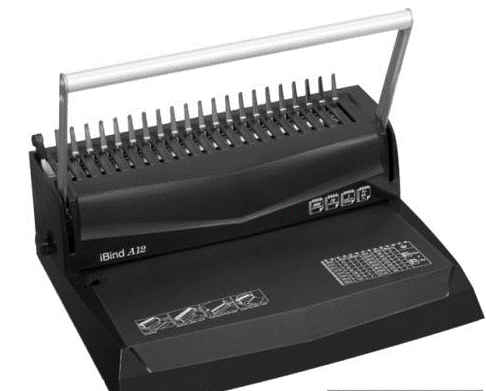  Спосіб перфорації: ручна; потужність перфорації: 12 аркушів; максимальна перфорує здатність для пластикових обкладинок: PVC 0,15 мм - 1 шт; максимальна товщина палітурки: 450 листів; можливість регулювання глибини перфорації: 2-5 мм; розмір пластикової пружини: 6-51 мм; крок перфорації: 9 * 16 (21 отвір); настройка формату: А5 / А4; перфорація і палітурка здійснюється одним важелем; регульований бічний фіксатор відступу перфорації з розміткою по форматам; механізм для вибору діаметра пружини зі шкалою; висувний ящик для паперових відходів.Приклад: https://a-techno.com.ua/prod-1052/шт14Термопрес для чашок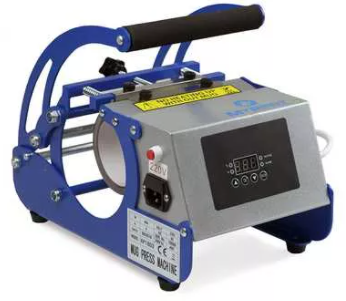 Технічні вимоги подібні до термопреса для чашок AP1803. Вид: Для кухлів, Температурний режим: 0-200 ° С, Потужність: 450 Вт, Діапазон таймера: 1-999 сек, Гарантія: 12 міс. Керується мікрокомп'ютером, повністю металевий корпус, широка база (можливість підключати інші насадки), температура й час на дисплеї блоку управління.Приклад: https://myprint.ua/product/termopressy/termopressy-dlia-kruzhek/termopress-dlia-kruzhek-ap1803шт15Вишивальна машина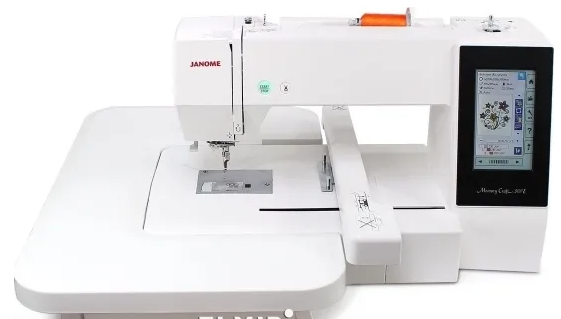 Вбудований ниткообрізувач; тип човника - горизонтальний; максимальне поле вишивки - 20x28 см; великий кольоровий ЖК дисплей 62,8x110,9 мм з підсвічуванням і можливістю управління машинкою прямо на екрані; вбудоване меню на 11 мовах; екстра-підйом лапки до 13 мм (максимальний); регульована швидкість вишивки (максимальна швидкість 860 ст / хв.); автоматичний регулятор натягу нитки з сенсором верхньої нитки; сенсор нижньої нитки; автоматизований нитковтягувач нитки в голку; яскрава світлодіодне підсвічування зони вишивки з трьох точок; вбудовані дизайни вишивки - 160; 6 вишивальних шрифтів, в тому числі кирилиця; 46 дизайнів вишивки бордюрних орнаментів; функція автовоповернення після обриву нитки; вбудований блок пам'яті для запам'ятовування набору орнаментів або символів; вбудовані можливості редагування малюнків - поворот, масштабування, дзеркальне відображення і т.п .; можливість автономної роботи або підключення до ПК.Приклад: https://elmir.ua/sewing_machines/sewing-machine_janome_mc_500e.html?gclid=CjwKCAjw9MuCBhBUEiwAbDZ-7mAlUpoMkraeyu1o8ToQqaORJ2lb8P6ZT-0mqJSPjj6VFgODWX11iBoCJeYQAvD_BwE&utm_campaign=shveynye_mashiny&utm_content=1160976&utm_medium=cpc&utm_source=gmerchant&utm_term=shveynaya_mashina_janome_mc_500eшт16Планшетний термопрес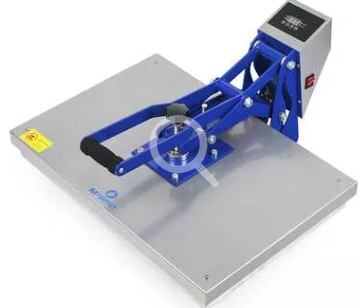 Температурний режим:0-230 °С, Потужність: 1800 Вт, Діапазон таймера: 1-999 сек, Гарантія: 12 міс. Особливості: регулювання тиску притиску, звуковий індикатор, цифрова панель управління таймером і температурою, плита з тефлоновим покриттям запобігає прилипання. Призначення: для сублімації і термотрансферного друку на футболках, пазлах, металі, керамічній плитці і т.п. Приклад: https://myprint.ua/product/termopressy/termopressy-dlia-futbolok/planshetnyi-termopress-hp460a-new-40x60шт17Лазерний верстат + стільниковий стіл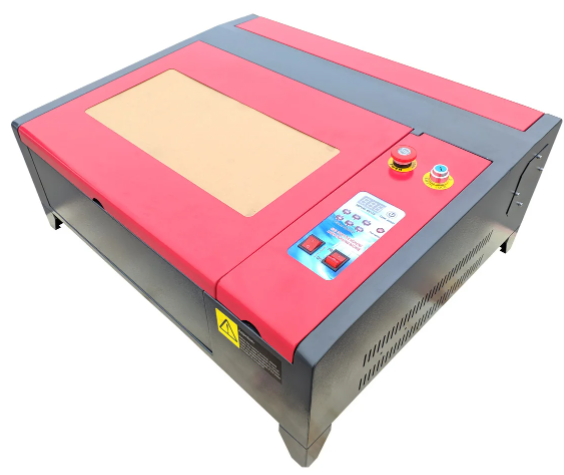 Інтерфейси – USB online/ Тип лазера: газовий CO2/ Пусковий напруга лазера – 20KV/ Робоча напруга лазера – 15KV/ Ресурс лазера – 1700-2200 годин/ Швидкість гравіювання – 0-40 мм/с/ Швидкість різання – 0-40 мм/с/ Мінімальний розмір символу – 1х1 мм/ Роздільна здатність – 0,025 мм (1000 dpi)/ Напруга живлення – 220~235/ Точність повторення позиції – ≤0.01 мм/ Тип приводу — крокові двигуни, керовані драйвером з функцією «мікрошаг»/ Тип контролера – Corellaser + CorelDraw/ Плата управління: М2/ Операційна система – Windows (32 bit), XP/7/8/10/ Споживана потужність – ≤350 Вт/ Робоча температура – 0-35 C/ Охолодження – рідинне, замкнутий (помпа в комплекті)/ Габарити, Ш – 800х670х250 см/ Вага нетто - 35 кг/ Вага брутто – 45 кгКомплектація: Лазерний верстат - 1 шт./ Лазерна трубка (встановлена) - 1 шт./ Програмне вказівник - 1 шт./ Повітряний компресор - 1 шт./ Водяна помпа - 1 шт./ Витяжка - 1 шт./ USB кабель - 1 шт./ Силовий кабель - 1 шт./ Силіконові трубки - 3 шт./ Гофри (ПВХ армовані) - 1 шт./ ЗІП - 1 шт./ Водяна помпа - 1 шт./ Стільниковий робочий стіл - 1 шт.Приклад: https://shop-shok.com.ua/p1132442321-lazernyj-stanok-glmaster.htmlшт1ЛОТ №2. ТЕХНІЧНЕ ОБЛАДНАННЯ ЛОТ №2. ТЕХНІЧНЕ ОБЛАДНАННЯ ЛОТ №2. ТЕХНІЧНЕ ОБЛАДНАННЯ ЛОТ №2. ТЕХНІЧНЕ ОБЛАДНАННЯ ЛОТ №2. ТЕХНІЧНЕ ОБЛАДНАННЯ ЛОТ №2. ТЕХНІЧНЕ ОБЛАДНАННЯ 8Ноутбук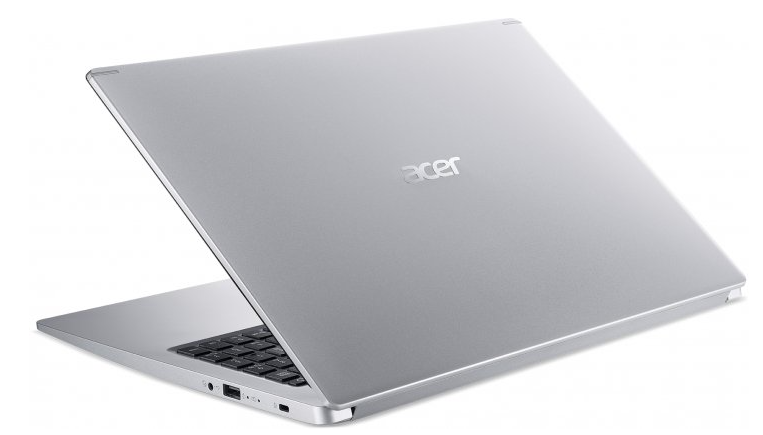 Екран 15.6 "IPS (1920x1080) Full HD, матовий / Intel Core i5-1035G1 (1.0 - 3.6 ГГц) / RAM 8 ГБ / SSD 512 ГБ / nVidia GeForce MX350, 2 ГБ / без ОД / LAN / Wi-Fi / Bluetooth / веб камера / 1 x USB 3.1 Type-C / 2 x USB 3.1 Gen1 / 1 x USB 2.0 / HDMI / LAN (RJ-45) / комбінований аудіороз'єм для навушників / мікрофона / Wi-Fi 802.11 a/b/g/n/ac/ax / Bluetooth 5.0/ Gigabit EthernetПриклад: https://rozetka.com.ua/acer_nx_hzfeu_009/p237822937/?gclid=CjwKCAjw9MuCBhBUEiwAbDZ-7so2WW-9Q-QQBiRWkt_igI_gkiMyD98L6p84v9Rt2RD-3QQ872JLBhoCuRAQAvD_BwEшт19БФП  лазерний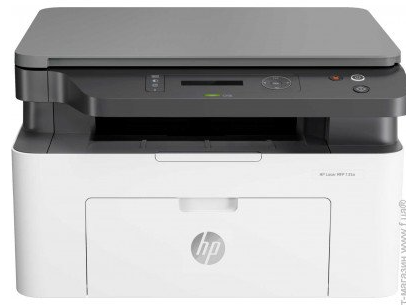 Максимальна роздільна здатність друку 1200 х 1200 dpi / Максимальна швидкість монохромного друку 20 стр./хв. / Роздільна здатність при копіюванні 600 х 600 dpi / Тип сканеру планшетнийОптична роздільна здатність 600 х 600 dpi / Місткість лотків для подачі 150 листівПриклад: https://elmir.ua/multifunction_devices_mfp/mfp_laser_hp_laser_mfp_135a_4zb82a.html?gclid=Cj0KCQiAvvKBBhCXARIsACTePW-bCKugDwe2brgErAkN2y8_3XvfP_TPhAda3RmPaUVsFYhHw_qsuGUaAqg0EALw_wcB&utm_campaign=mnogofunktsionalnye_ustroystva_mfu&utm_content=930743&utm_meшт110Планшет-Ноутбук + Чохол-клавіатура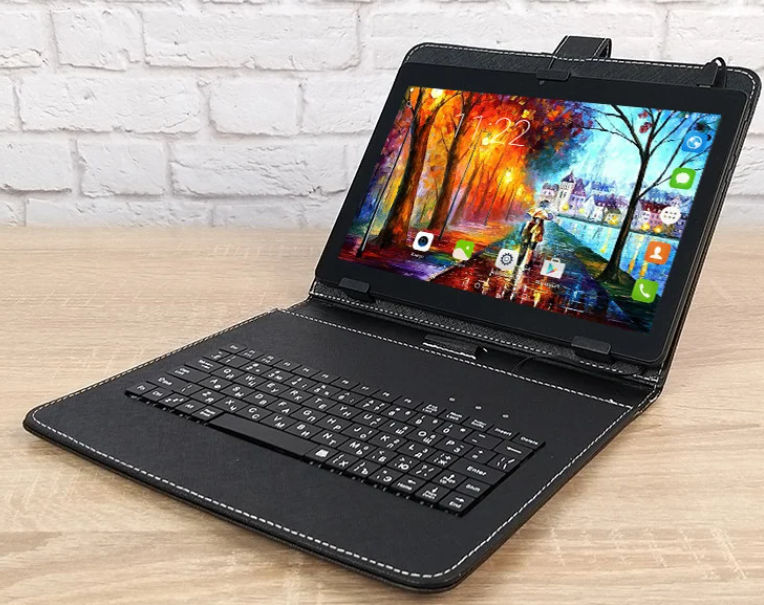 Ігровий Планшет-Ноутбук 2 СІМ 4G 10.1" 1920х1200 3GB RAM 32GB ROM GPS + Чохол-клавіатура Роздільна здатність екрану 1920×1080/ Кількість ядер процесора 8 / Операційна система Android/ Частота процесора 1500 МГц / Об'єм оперативної пам'яті 3072 MB / Об'єм вбудованої пам'яті 32 GB / Вбудований мікрофон, динамік / Формати відео AVI, H. 264, MP4, MPEG, MOV, WMV, MKV / Підтримувані карти пам'яті microSD/ Максимальний розмір карти пам'яті до 32 ГбПриклад: https://prom.ua/ua/p959101410-igrovoj-planshet-noutbuk.html?utm_source=affiliates&utm_medium=cpa&afclid=29599856261614056114&utm_campaign=sellaction&utm_term=14905   шт111Сублімаційний принтер з вбудованою СНПЧ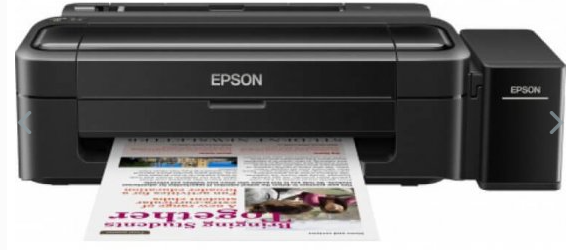 Формат друку A4, Кількість квітів 4, Тип з'єднання USB, Технологія друку струменевий, Дозвіл друку 5760x1440 dpi, Швидкість ч / б друку 7 стор / хв, Швидкість кольорового друку 3,5 стор / хв, Мінімальний розмір краплі 3 пл, обсяг лотка для паперу 100 шт.Приклад: https://www.inksystem.biz/sublimation-printers/l132-sublimation.htmlшт112Проектор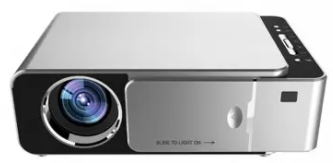 Технологія матриці -1LCD; Джерело світла -Світлодіоди (LED); Рідне дозвіл -HD (1280х720); Максимально підтримуваний дозвіл -Full HD (1920x1080); Яскравість (ANSI Lm) -280; Контрастність -3000: 1; Співвідношення сторін -16: 10/16: 9/4: 3; Проекційне відстань -1 - 4мПриклад: https://www.olx.ua/d/uk/obyavlenie/hd-led-proektor-everycom-t6-sync-version-v-nalichii-IDFvfnO.htmlшт1ЛОТ №3. ВИТРАТНІ МАТЕРІАЛИ та ТОВАРИ ДЛЯ СПОРТУЛОТ №3. ВИТРАТНІ МАТЕРІАЛИ та ТОВАРИ ДЛЯ СПОРТУЛОТ №3. ВИТРАТНІ МАТЕРІАЛИ та ТОВАРИ ДЛЯ СПОРТУЛОТ №3. ВИТРАТНІ МАТЕРІАЛИ та ТОВАРИ ДЛЯ СПОРТУЛОТ №3. ВИТРАТНІ МАТЕРІАЛИ та ТОВАРИ ДЛЯ СПОРТУЛОТ №3. ВИТРАТНІ МАТЕРІАЛИ та ТОВАРИ ДЛЯ СПОРТУ13Папір для сублімації A4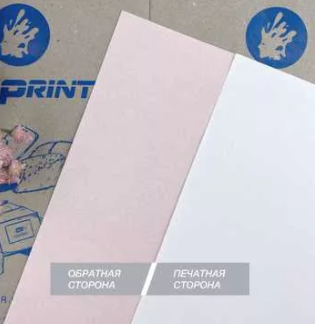  A4, щільність 100 гр / м², 50 аркушівПриклад: https://myprint.ua/product/raskhodniki-dlia-sublimatsii/sublimatsionnaia-bumaga/bumaga-dlia-sublimatsii-my-print-premium-classic-a4-100-gr-m2-50-listovшт214Термоскотч 5 мм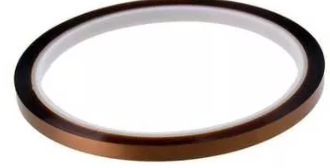 Ширина 5 мм для сублімації, довжина 30 мПриклад: https://myprint.ua/product/termopressy/zapchasti-dlia-termopressov/termoskotch-5-mmшт215Тефлоновий лист для сублімації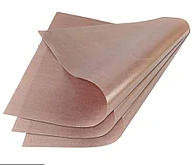 45*45 смПриклад: https://myprint.ua/product/raskhodniki-dlia-sublimatsii/termoskotch-teflon-kovrik/teflonovyi-list-15-22-smшт116Тефлоновий лист для сублімації40*60 смПриклад: https://myprint.ua/product/raskhodniki-dlia-sublimatsii/termoskotch-teflon-kovrik/teflonovyi-list-40-60-smшт117Помпа для води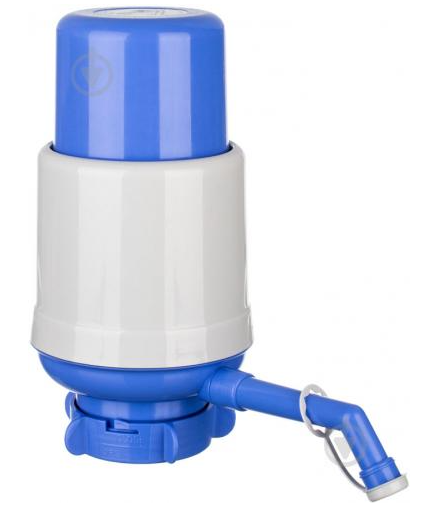 Механічна помпа для води 18,9 л, корпус помпи, трубки - 3 шт, носикПриклад: https://epicentrk.ua/ua/shop/pompa-dlya-vody-viaplast-lilu-standard.htmlшт218Бутель для води 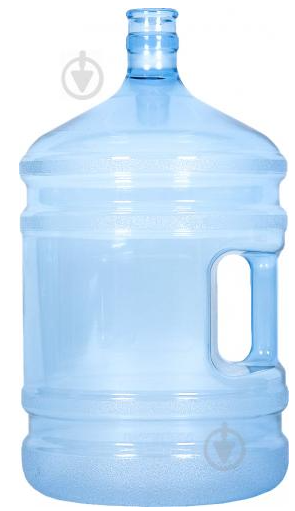 полікарбонатний 18,9 лПриклад: https://epicentrk.ua/ua/shop/butyl-dlya-vody-polekarbonatnyy-18-9l.htmlшт419Тент від сонця та дощу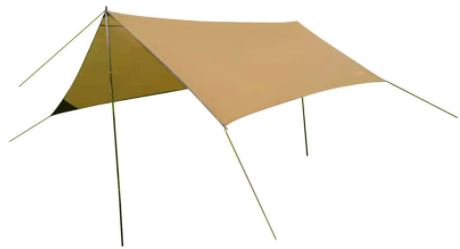 Натяжний тент для захисту від сонця або дощу для пляжного відпочинку або дачі. Розміри: 300 х 300 х 200 см. Матеріал: поліестер 210T PU водовідштовхувальний 3000 мм. Вага: 1,74 кг. Розмір упаковки: 55 * 10 * 8 см. В комплекті: Кілочки для розтяжки: 6 шт, довжина 18см, Розтяжки: 6 шт, Палички: 2шт D = 19мм, довжина 2м, всередині сталевий тросПриклад: https://bigl.ua/p994944191-tent-solntsa-dozhdya?click_track_data=.eJwdjssOgjAUBf_lrjHhUYSy1RhIiKgVEzXG1FJqfdACxaDGfxddnlnMnDfoRhUdM0dZQIQxwgg52LGA0bumUlR_7oS-h8ehBa3qGsYhgpMUN7DAqCuvhnkOMndHfNOvLpNySeZFbj-pSckorhennHhkJlz8UMmo3KaJpnrL6o2ss0HXx_2rmzsin_SB9ES2vk09N1ZtXM0E_yUYNVyo5jkcaSHau8hGNj58vndCPCs.J1vRaTLsGv-jg8GKqnJUEdJ2z3k&utm_source=admitad&utm_medium=cpa&utm_campaign=606171&admitad_uid=cfc00151a6100e8e51fcf680189a7a9a шт120Рукомийник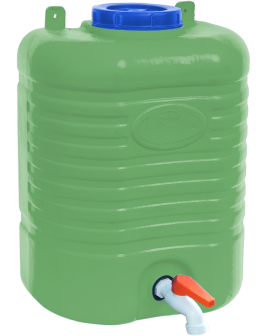 пластиковий 20 літрівПриклад: https://prom.ua/ua/p1376175225-rukomojnik-plastikovyj.html?шт121Дартс з дротиками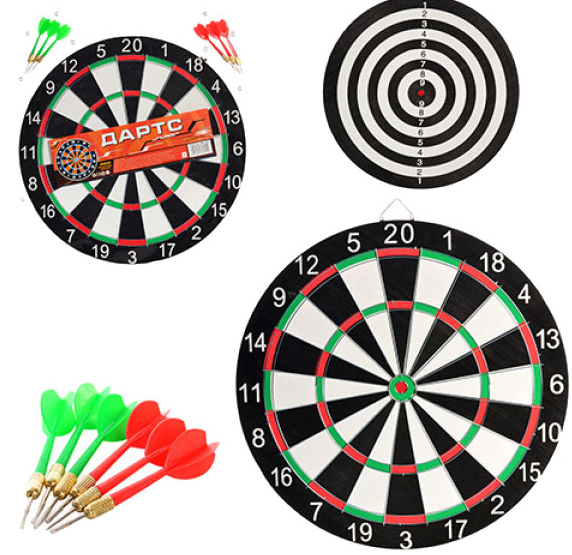 Має двосторонню мішень: з одного боку мішень має класичне ділення поділена на 20 секторів з нанесенням цифр від 1 до 20; на зворотному боці нанесена вертикальна розмітка, яка складається з 9 кіл і яблучка (центр мішені) червоного кольору. Набір комплектується 6 дротиками і інструкцією. Діаметр мішені: 42 смПриклад: https://prom.ua/ua/p554616272-darts-provolokoj-diametre.html?шт222Футбольний м'яч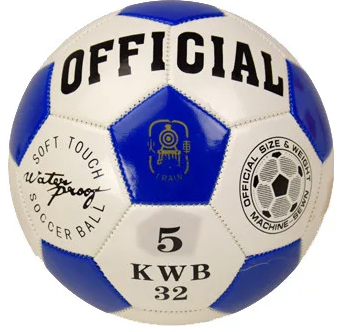 прошитий, матеріал: поліуретан, тип з'єднання панелей: склеєнийПриклад: https://prom.ua/ua/p1369224921-kachestvennyj-futbolnyj-myach.html?шт223Волейбольний м'яч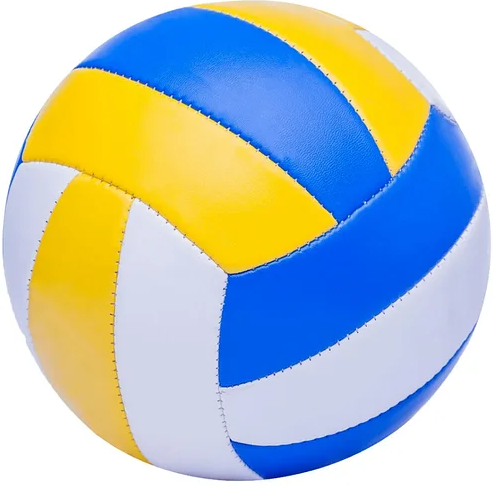 Матеріал: поліуретан; розмір: 5; діаметр: 65-66 см; тип: клеєний; кількість шарів: 3; камера: бутилПриклад: https://prom.ua/ua/p1369430536-kachestvennyj-volejbolnyj-myach.html?шт224Дитяча ракетка для великого тенісу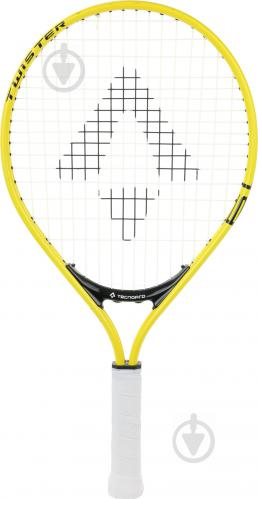 матеріал: алюміній; вік: 6-7 років; комплектація: ракетка + чохолПриклад: https://prom.ua/ua/p1365353167-raketka-detskaya-let.html?шт225Набір тенісних м'ячів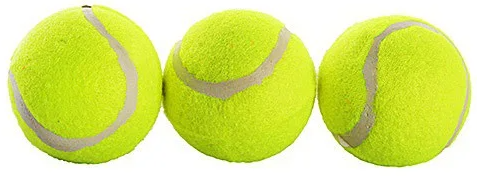 Тенісні м'ячі 6см, 2 сорт (середній відскік), 3 шт в пакеті 24*11*6см.Приклад: https://prom.ua/ua/p1311178318-tennisnye-myachi-ms0234.html?упаковка526Кружка для сублімації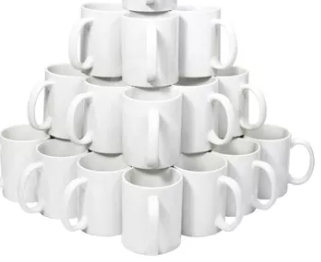 Колір: Білий, Поверхня: Глянцева, Форма: Циліндрична, Матеріал: Кераміка, Об'єм: 330 мл, Діаметр: 8 смПриклад: https://myprint.ua/product/zagotovki-dlia-sublimatsii/kruzhki-dlia-sublimatsii/kruzhka-dlia-sublimatsii-belaia-klass-premium-iashchik-36-shtшт7227Папір  кольоровий А4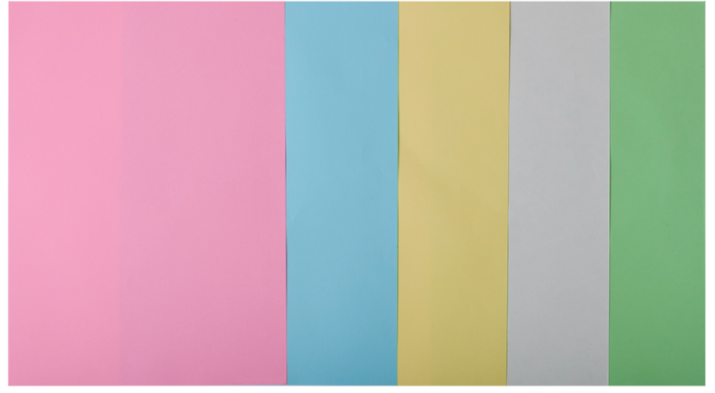 Кольоровий А4/80 мікс пастель 250 аркушів 5 кольорів по 50 аркушівПриклад: https://www.megakniga.com.ua/catalog/kantselyariya-ta-shkilne-priladdya/zoshiti-papir-shchodenniki-albomi-diplomi-podyaki/koloroviy-papir/bumaga-tsv-a4-80-250ark-super-miks-10tsv*25ark.html?gclid=CjwKCAjw9MuCBhBUEiwAbDZ-7pt0vitLY-a0AqqnNtBhJrUDDTYgEF6VeK8NEM_4XblJMIgrWFrf0hoCBgcQAvD_BwEшт228Плівка для ламінації A4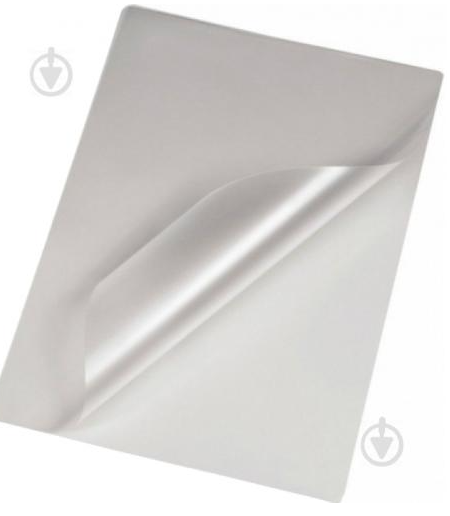 Кількість в упаковці 100 шт, Щільність 80 мкм, Розмір 216-303 мм, Тип Плівка, Формат А4Приклад: https://officea4.com.ua/ofisnye-prinadlezhnosti/plenka-dlya-laminirovaniya/plenka-dlya-laminirovaniya-80mkm-a4-216x303mm-100-sht?gclid=CjwKCAjw9MuCBhBUEiwAbDZ-7pYFBd64K2VktYL4dnQ6kKR_-A-rAp5TcFM0Cts48R6oeS4agK8UYxoCS-kQAvD_BwEшт10029Пружина  для біндеру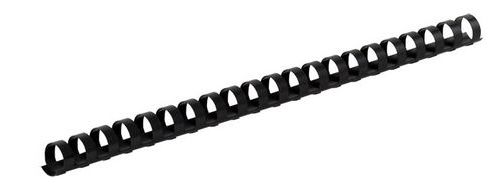 Упаковка: 100 шт. / Діаметр пружини: 8 мм / Кількість зшиваються аркушів: 10-40 / Матеріал: пластикПриклад: https://www.officetime.com.ua/ua/29199-plastikovaya-pruzhina-d-8mm-chernaya-up-100-sht.htmшт10030Футболка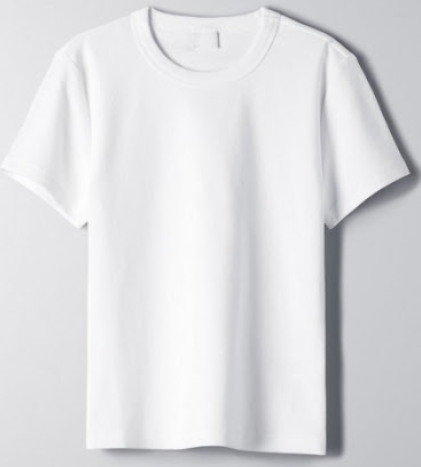 Біла, Склад: Хлопок 100% , підходить для нанесення зображення, S 30 шт (для дітей), L-XL 10 шт  (для дорослих), XXL 10 шт  (для дорослих)Приклад: https://prom.ua/p930031676-muzhskaya-stilnaya-futbolka.html?шт5031Комплект сублімаційних чорнил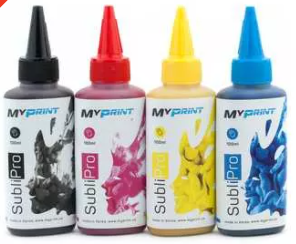 Комплект сублімаційних чорнил (4*100 мл)Приклад: https://myprint.ua/product/raskhodniki-dlia-sublimatsii/sublimatsionnye-chernila/komplekt-sublimatsionnykh-chernil-my-print-sublipro-4-100-ml?gclid=CjwKCAjw9MuCBhBUEiwAbDZ-7mRYep6Slv6BxUkTUNxsnDkbz8thq0cBUw3f77Nb72ml1BHWh2dsgRoCh4cQAvD_BwEшт4Ім’я контактної особи Фонду:Катерина ТріодіалЕлектронна пошта контактної особиtryodiial@unfpa.orgІм’я контактної особи Фонду:Ірина БогунЕлектронна пошта:ua-procurement@unfpa.orgНайменування претендента:Дата подання:Click here to enter a date.Номер запиту:UNFPA/UKR/RFQ/21/28Валюта запиту:гривняТермін дії цінової пропозиції:(Пропозиція має бути чинною протягом щонайменше 2 місяця після кінцевого строку надсилання пропозицій.)Бланк цінової пропозиціїНомерНайменування Опис товаруОдиниця виміруКількість Ціна, без ПДВЗагалом
(гривня), без ПДВЛОТ №1. ПРОФЕСІЙНЕ ОБЛАДНАННЯЛОТ №1. ПРОФЕСІЙНЕ ОБЛАДНАННЯЛОТ №1. ПРОФЕСІЙНЕ ОБЛАДНАННЯЛОТ №1. ПРОФЕСІЙНЕ ОБЛАДНАННЯЛОТ №1. ПРОФЕСІЙНЕ ОБЛАДНАННЯЛОТ №1. ПРОФЕСІЙНЕ ОБЛАДНАННЯЛОТ №1. ПРОФЕСІЙНЕ ОБЛАДНАННЯ1Пір'яний плотер для малювання та письма A3 і A3+  Спосіб перфорації: ручна; потужність перфорації: 12 аркушів; максимальна перфорує здатність для пластикових обкладинок: PVC 0,15 мм - 1 шт; максимальна товщина палітурки: 450 листів; можливість регулювання глибини перфорації: 2-5 мм; розмір пластикової пружини: 6-51 мм; крок перфорації: 9 * 16 (21 отвір); настройка формату: А5 / А4; перфорація і палітурка здійснюється одним важелем; регульований бічний фіксатор відступу перфорації з розміткою по форматам; механізм для вибору діаметра пружини зі шкалою; висувний ящик для паперових відходівшт12Ріжучий плотер Компактний ріжучий плотер для будинку або невеликих виробництв. Підключення до комп'ютера за допомогою USB-кабелю або через бездротове з'єднання по Bluetooth. Ширина прорізується матеріалу до 210 мм, довжина - до 25 см при різанні наскрізь. При різанні з підкладкою плотер може різати матеріали до 3 м довжиною. Прорізка матеріалів товщиною до 2 мм. Адаптер Bluetooth (вбудований в плотер). Кабель живлення, кабель USB. Килимок для різання (Керріер) 20.3x30.4 см. AutoBlade - Автоматичний ніж. Програмне забезпечення. Гарантія 6 місяцівшт13Біндер Спосіб перфорації: ручна; потужність перфорації: 12 аркушів; максимальна перфорує здатність для пластикових обкладинок: PVC 0,15 мм - 1 шт; максимальна товщина палітурки: 450 листів; можливість регулювання глибини перфорації: 2-5 мм; розмір пластикової пружини: 6-51 мм; крок перфорації: 9 * 16 (21 отвір); настройка формату: А5 / А4; перфорація і палітурка здійснюється одним важелем; регульований бічний фіксатор відступу перфорації з розміткою по форматам; механізм для вибору діаметра пружини зі шкалою; висувний ящик для паперових відходівшт14Термопрес для чашокТехнічні вимоги подібні до термопреса для чашок AP1803. Вид: Для кухлів, Температурний режим: 0-200 ° С, Потужність: 450 Вт, Діапазон таймера: 1-999 сек, Гарантія: 12 міс. Керується мікрокомп'ютером, повністю металевий корпус, широка база (можливість підключати інші насадки), температура й час на дисплеї блоку управлінняшт15Вишивальна машинаВбудований ниткообрізчик; тип човника - горизонтальний; максимальне поле вишивки - 20x28 см; великий кольоровий ЖК дисплей 62,8x110,9 мм з підсвічуванням і можливістю управління машинкою прямо на екрані; вбудоване меню на 11 мовах; екстра-підйом лапки до 13 мм (максимальний); регульована швидкість вишивки (максимальна швидкість 860 ст / хв.); автоматичний регулятор натягу нитки з сенсором верхньої нитки; сенсор нижньої нитки; автоматизований нитковтягувач нитки в голку; яскрава світлодіодне підсвічування зони вишивки з трьох точок; вбудовані дизайни вишивки - 160; 6 вишивальних шрифтів, в тому числі кирилиця; 46 дизайнів вишивки бордюрних орнаментів; функція автовповернення після обриву нитки; вбудований блок пам'яті для запам'ятовування набору орнаментів або символів; вбудовані можливості редагування малюнків - поворот, масштабування, дзеркальне відображення і т.п .; можливість автономної роботи або підключення до ПК.шт16Планшетний термопресТемпературний режим:0-230 °С, Потужність: 1800 Вт, Діапазон таймера: 1-999 сек, Гарантія: 12 міс. Особливості: регулювання тиску притиску, звуковий індикатор, цифрова панель управління таймером і температурою, плита з тефлоновим покриттям запобігає прилипання. Призначення: для сублімації і термотрансферного друку на футболках, пазлах, металі, керамічній плитці і т.п. шт17Лазерний верстат + стільниковий стілІнтерфейси – USB online/ Тип лазера: газовий CO2/ Пусковий напруга лазера – 20KV/ Робоча напруга лазера – 15KV/ Ресурс лазера – 1700-2200 годин/ Швидкість гравіювання – 0-40 мм/с/ Швидкість різання – 0-40 мм/с/ Мінімальний розмір символу – 1х1 мм/ Роздільна здатність – 0,025 мм (1000 dpi)/ Напруга живлення – 220~235/ Точність повторення позиції – ≤0.01 мм/ Тип приводу — крокові двигуни, керовані драйвером з функцією «мікрошаг»/ Тип контролера – Corellaser + CorelDraw/ Плата управління: М2/ Операційна система – Windows (32 bit), XP/7/8/10/ Споживана потужність – ≤350 Вт/ Робоча температура – 0-35 C/ Охолодження – рідинне, замкнутий (помпа в комплекті)/ Габарити, Ш – 800х670х250 см/ Вага нетто - 35 кг/ Вага брутто – 45 кгКомплектація: Лазерний верстат - 1 шт./ Лазерна трубка (встановлена) - 1 шт./ Програмне забезпечення - 1 шт./ Лазерний цілевказівник - 1 шт./ Повітряний компресор - 1 шт./ Водяна помпа - 1 шт./ Витяжка - 1 шт./ USB кабель - 1 шт./ Силовий кабель - 1 шт./ Силіконові трубки - 3 шт./ Гофри (ПВХ армовані) - 1 шт./ ЗІП - 1 шт./ Водяна помпа - 1 шт./ Стільниковий робочий стіл - 1 шт.шт1ЛОТ №2. ТЕХНІЧНЕ ОБЛАДНАННЯЛОТ №2. ТЕХНІЧНЕ ОБЛАДНАННЯЛОТ №2. ТЕХНІЧНЕ ОБЛАДНАННЯЛОТ №2. ТЕХНІЧНЕ ОБЛАДНАННЯЛОТ №2. ТЕХНІЧНЕ ОБЛАДНАННЯЛОТ №2. ТЕХНІЧНЕ ОБЛАДНАННЯЛОТ №2. ТЕХНІЧНЕ ОБЛАДНАННЯ8НоутбукЕкран 15.6 "IPS (1920x1080) Full HD, матовий / Intel Core i5-1035G1 (1.0 - 3.6 ГГц) / RAM 8 ГБ / SSD 512 ГБ / nVidia GeForce MX350, 2 ГБ / без ОД / LAN / Wi-Fi / Bluetooth / веб камера / 1 x USB 3.1 Type-C / 2 x USB 3.1 Gen1 / 1 x USB 2.0 / HDMI / LAN (RJ-45) / комбінований аудіороз'єм для навушників / мікрофона / Wi-Fi 802.11 a/b/g/n/ac/ax / Bluetooth 5.0/ Gigabit Ethernetшт19БФП  лазернийМаксимальна роздільна здатність друку 1200 х 1200 dpi / Максимальна швидкість монохромного друку 20 стр./хв. / Роздільна здатність при копіюванні 600 х 600 dpi / Тип сканеру планшетнийОптична роздільна здатність 600 х 600 dpi / Місткість лотків для подачі 150 листівшт110Планшет-Ноутбук + Чохол-клавіатураІгровий Планшет-Ноутбук 2 СІМ 4G 10.1" 1920х1200 3GB RAM 32GB ROM GPS + Чохол-клавіатура Роздільна здатність екрану 1920×1080/ Кількість ядер процесора 8 / Операційна система Android/ Частота процесора 1500 МГц / Об'єм оперативної пам'яті 3072 MB / Об'єм вбудованої пам'яті 32 GB / Вбудований мікрофон, динамік / Формати відео AVI, H. 264, MP4, MPEG, MOV, WMV, MKV / Підтримувані карти пам'яті microSD/ Максимальний розмір карти пам'яті до 32 Гбшт111Сублімаційний принтер з вбудованою СНПЧФормат друку A4, Кількість квітів 4, Тип з'єднання USB, Технологія друку струменевий, Дозвіл друку 5760x1440 dpi, Швидкість ч / б друку 7 стор / хв, Швидкість кольорового друку 3,5 стор / хв, Мінімальний розмір краплі 3 пл, обсяг лотка для паперу 100 шт.шт112ПроекторТехнологія матриці -1LCD; Джерело світла -Світлодіоди (LED); Рідне дозвіл -HD (1280х720); Максимально підтримуваний дозвіл -Full HD (1920x1080); Яскравість (ANSI Lm) -280; Контрастність -3000: 1; Співвідношення сторін -16: 10/16: 9/4: 3; Проекційне відстань -1 - 4мшт1Доставка в м.Рубіжнепосл 1 Сума без ПДВ, грн.Сума без ПДВ, грн.Сума без ПДВ, грн.Сума без ПДВ, грн.Сума без ПДВ, грн.ЛОТ №3. ВИТРАТНІ МАТЕРІАЛИ та ТОВАРИ ДЛЯ СПОРТУЛОТ №3. ВИТРАТНІ МАТЕРІАЛИ та ТОВАРИ ДЛЯ СПОРТУЛОТ №3. ВИТРАТНІ МАТЕРІАЛИ та ТОВАРИ ДЛЯ СПОРТУЛОТ №3. ВИТРАТНІ МАТЕРІАЛИ та ТОВАРИ ДЛЯ СПОРТУЛОТ №3. ВИТРАТНІ МАТЕРІАЛИ та ТОВАРИ ДЛЯ СПОРТУЛОТ №3. ВИТРАТНІ МАТЕРІАЛИ та ТОВАРИ ДЛЯ СПОРТУЛОТ №3. ВИТРАТНІ МАТЕРІАЛИ та ТОВАРИ ДЛЯ СПОРТУ13Папір для сублімації A4 A4, щільність 100 гр / м², 50 аркушівшт214Термоскотч 5 ммШирина 5 мм для сублімації, довжина 30 мшт215Тефлоновий лист для сублімації45*45 смшт116Тефлоновий лист для сублімації40*60 см шт117Помпа для водиМеханічна помпа для води 18,9 л, корпус помпи, трубки - 3 шт, носикшт218Бутель для води полікарбонатний 18,9 лшт419Тент від сонця та дощуНатяжний тент для захисту від сонця або дощу для пляжного відпочинку або дачі. Розміри: 300 х 300 х 200 см. Матеріал: поліестер 210T PU водовідштовхувальний 3000 мм. Вага: 1,74 кг. Розмір упаковки: 55 * 10 * 8 см. В комплекті: Кілочки для розтяжки: 6 шт, довжина 18см, Розтяжки: 6 шт, Палички: 2шт D = 19мм, довжина 2м, всередині сталевий тросшт120Рукомийникпластиковий 20 літрівшт121Дартс з дротикамиМає двосторонню мішень: з одного боку мішень має класичне ділення поділена на 20 секторів з нанесенням цифр від 1 до 20; на зворотному боці нанесена вертикальна розмітка, яка складається з 9 кіл і яблучка (центр мішені) червоного кольору. Набір комплектується 6 дротиками і інструкцією. Діаметр мішені: 42 смшт222Футбольний м'ячпрошитий, матеріал: поліуретан, тип з'єднання панелей: склеєнийшт223Волейбольний м'ячМатеріал: поліуретан; розмір: 5; діаметр: 65-66 см; тип: клеєний; кількість шарів: 3; камера: бутилшт224Дитяча ракетка для великого тенісуматеріал: алюміній; вік: 6-7 років; комплектація: ракетка + чохолшт225Набір тенісних м'ячівТенісні м'ячі 6см, 2 сорт (середній відскік), 3 шт в пакеті 24*11*6см.упаковка526Кружка для сублімаціїКолір: Білий, Поверхня: Глянцева, Форма: Циліндрична, Матеріал: Кераміка, Об'єм: 330 мл, Діаметр: 8 смшт7227Папір  кольоровий А4Кольоровий А4/80 мікс пастель 250 аркушів 5 кольорів по 50 аркушівшт228Плівка для ламінації A4Кількість в упаковці 100 шт, Щільність 80 мкм, Розмір 216-303 мм, Тип Плівка, Формат А4шт10029Пружина  для біндеруУпаковка: 100 шт. / Діаметр пружини: 8 мм / Кількість зшиваються аркушів: 10-40 / Матеріал: пластикшт10030ФутболкаБіла, Склад: Хлопок 100% , підходить для нанесення зображення, S 30 шт (для дітей), L-XL 10 шт  (для дорослих), XXL 10 шт  (для дорослих)шт5031Комплект сублімаційних чорнилКомплект сублімаційних чорнил (4*100 мл)шт4Доставка в м.Рубіжнепосл 1 Сума без ПДВ, грн.Сума без ПДВ, грн.Сума без ПДВ, грн.Сума без ПДВ, грн.Сума без ПДВ, грн.Click here to enter a date.Ім’я, прізвище та посадаДата та місцеДата та місце